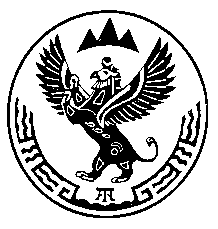 Министерство природных ресурсов, экологии иимущественных отношений Республики АлтайПРИКАЗ« 22 » декабря 2016 г.                                                                                         № 650                                               г. Горно-АлтайскО досрочном прекращении права пользования недрами муниципальному автономному учреждению по предоставлению комплексных услуг и благоустройству Артыбашского сельского поселения Турочакского района Республики Алтай «Телецкая сеть» по лицензии ГОА 00429 ВЭВ соответствии с пунктом 9 части 2 статьи 20 Закона Российской Федерации от 21 февраля 1992 года №2395-1 «О недрах», заявлением директора автономного учреждения А.В. Киршина, Административного регламента по предоставлению Министерством природных ресурсов, экологии и имущественных отношений Республики Алтай государственной услуги по принятию решений о досрочном прекращении, приостановлении и ограничении права пользования участками недр местного значения на территории Республики Алтай, утвержденного приказом Министерства природных ресурсов, экологии и имущественных отношений от 24.01.2013 года №27, протокола заседания комиссии по рассмотрению заявок о предоставлении права пользования участками недр, внесению изменений, дополнений и переоформлению лицензий, досрочному прекращению права пользования недрами на территории Республики Алтай по участкам недр, отнесенным к компетенции Министерства природных ресурсов, экологии и имущественных отношений Республики Алтай от  22 декабря 2016 г. № 325,п р и к а з ы в а ю:1. Досрочно прекратить право пользования недрами с даты подписания приказа по лицензии ГОА 00429 ВЭ, выданной муниципальному автономному учреждению по предоставлению комплексных услуг и благоустройству Артыбашского сельского поселения Турочакского района Республики Алтай «Телецкая сеть» 26 августа 2014 года (дата государственной регистрации лицензии), с целевым назначением добыча подземных вод, используемых для целей питьевого и хозяйственно-бытового водоснабжения на участке недр Артыбашский, по заявлению пользователя недр.2. Муниципальному автономному учреждению по предоставлению комплексных услуг и благоустройству Артыбашского сельского поселения Турочакского района Республики Алтай «Телецкая сеть» в месячный срок с даты принятия приказа:а) сдать оригинал лицензии на право пользования недрами в Министерство природных ресурсов, экологии и имущественных отношений Республики Алтай.3. Отделу недропользования и водных отношений (А.С. Сакладов):а) исключить лицензию из единого государственного реестра лицензий на право пользования участками недр местного значения;б) направить копию настоящего Приказа МАУ «Телесеть» (649154, Республика Алтай, Турочакский район, с. Иогач, ул. Бийская, 13) и Горно-Алтайский филиал ФБУ «Территориальный фонд геологической информации по Сибирскому федеральному округу» (649000, Республика Алтай, г. Горно-Алтайск, ул. Улагашева, д.13).4. Настоящий Приказ вступает в силу со дня его подписания.5. Контроль за исполнением настоящего Приказа возложить на Первого заместителя министра Е.А. Мунатова.Министр                                                                                               А.А. АлисовВнесено:Начальником отдела недропользованияи водных отношений_______________А.С. СакладовымАмургушева А.А., 6-60-05